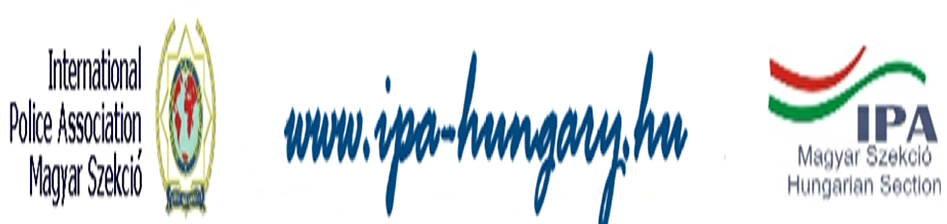 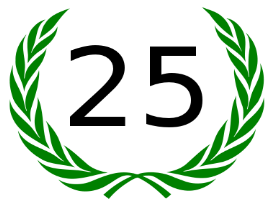 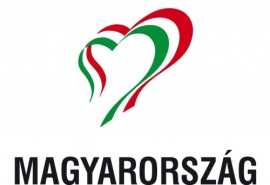 REGISTRATION FORMANMELDUNGSFORMULAR/FORMULAIRE DE DEMANDE/FORMULARIO DE INSCRIPCIÓN/АНКЕТА/JELENTKEZÉSI LAPREGISTRATION FORMANMELDUNGSFORMULAR/FORMULAIRE DE DEMANDE/FORMULARIO DE INSCRIPCIÓN/АНКЕТА/JELENTKEZÉSI LAPREGISTRATION FORMANMELDUNGSFORMULAR/FORMULAIRE DE DEMANDE/FORMULARIO DE INSCRIPCIÓN/АНКЕТА/JELENTKEZÉSI LAPREGISTRATION FORMANMELDUNGSFORMULAR/FORMULAIRE DE DEMANDE/FORMULARIO DE INSCRIPCIÓN/АНКЕТА/JELENTKEZÉSI LAPREGISTRATION FORMANMELDUNGSFORMULAR/FORMULAIRE DE DEMANDE/FORMULARIO DE INSCRIPCIÓN/АНКЕТА/JELENTKEZÉSI LAPREGISTRATION FORMANMELDUNGSFORMULAR/FORMULAIRE DE DEMANDE/FORMULARIO DE INSCRIPCIÓN/АНКЕТА/JELENTKEZÉSI LAPREGISTRATION FORMANMELDUNGSFORMULAR/FORMULAIRE DE DEMANDE/FORMULARIO DE INSCRIPCIÓN/АНКЕТА/JELENTKEZÉSI LAPREGISTRATION FORMANMELDUNGSFORMULAR/FORMULAIRE DE DEMANDE/FORMULARIO DE INSCRIPCIÓN/АНКЕТА/JELENTKEZÉSI LAPREGISTRATION FORMANMELDUNGSFORMULAR/FORMULAIRE DE DEMANDE/FORMULARIO DE INSCRIPCIÓN/АНКЕТА/JELENTKEZÉSI LAPSurname/Familienname/Nomde famille/Apellido/Фамилия/VezetéknévdiasdiasdiasdiasdiasdiasdiasFirstname/Vorname/Prénom/Nombre/Имя/KeresztnévAdress/Adresse/Adresse personnelle/Dirección de casa/Домашний адрес/CímCity/Stadt/Ville/Ciudad/Город/VárosSection/Sektion/Section/Sección/Cекция/Szekcióe-MailPhone/Telefon/Téléphone/Teléfono/Tелефон/TelefonAccompanying persons/Begleitende Personen/Personnes assorties/Personas acompañantes/Сопровождающие люди/Együtt utazókTransport type/ Transportmittel/La manière d'un voyage/la manera de unos viajes/Mанера путешествия/Utazás módja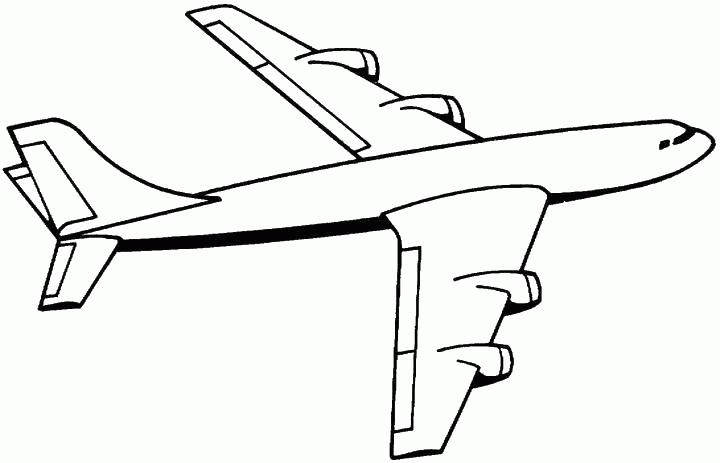 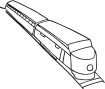 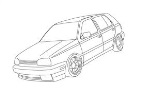 Arrival and departure date and time/Ankunft und Abfahrt Date undZeit/Arrivée et départdateet temps/Llegada y salidafecha y tiempo/Прибытие и отбытия дата и время/Érkezés és indulás pontos idejeArrival and departure date and time/Ankunft und Abfahrt Date undZeit/Arrivée et départdateet temps/Llegada y salidafecha y tiempo/Прибытие и отбытия дата и время/Érkezés és indulás pontos idejeArrival and departure date and time/Ankunft und Abfahrt Date undZeit/Arrivée et départdateet temps/Llegada y salidafecha y tiempo/Прибытие и отбытия дата и время/Érkezés és indulás pontos ideje              :              :              :              :Arrival and departure date and time/Ankunft und Abfahrt Date undZeit/Arrivée et départdateet temps/Llegada y salidafecha y tiempo/Прибытие и отбытия дата и время/Érkezés és indulás pontos idejeArrival and departure date and time/Ankunft und Abfahrt Date undZeit/Arrivée et départdateet temps/Llegada y salidafecha y tiempo/Прибытие и отбытия дата и время/Érkezés és indulás pontos idejeArrival and departure date and time/Ankunft und Abfahrt Date undZeit/Arrivée et départdateet temps/Llegada y salidafecha y tiempo/Прибытие и отбытия дата и время/Érkezés és indulás pontos ideje              :              :              :              :Flight number/Flugnummer/Numéro de vol/Número de vuelo/                                   Hомер рейса/Repülőjárat számaFlight number/Flugnummer/Numéro de vol/Número de vuelo/                                   Hомер рейса/Repülőjárat számaFlight number/Flugnummer/Numéro de vol/Número de vuelo/                                   Hомер рейса/Repülőjárat számaFlight company/Fluggesellschaft/Compagnie/Compañía/Koмпания/LégitársaságFlight company/Fluggesellschaft/Compagnie/Compañía/Koмпания/LégitársaságFlight company/Fluggesellschaft/Compagnie/Compañía/Koмпания/LégitársaságTransfer into the hotel/Transfer ins Hotel/ transfert dans l'hôtel/Transferen el hotel/Tранспорт отеля/Transzfer Transfer into the hotel/Transfer ins Hotel/ transfert dans l'hôtel/Transferen el hotel/Tранспорт отеля/Transzfer Yes/Ja/oui/si/да/igenYes/Ja/oui/si/да/igenYes/Ja/oui/si/да/igenYes/Ja/oui/si/да/igenYes/Ja/oui/si/да/igenYes/Ja/oui/si/да/igenTransfer into the hotel/Transfer ins Hotel/ transfert dans l'hôtel/Transferen el hotel/Tранспорт отеля/Transzfer Transfer into the hotel/Transfer ins Hotel/ transfert dans l'hôtel/Transferen el hotel/Tранспорт отеля/Transzfer No/Nein/Non/No/нет/NemNo/Nein/Non/No/нет/NemNo/Nein/Non/No/нет/NemNo/Nein/Non/No/нет/NemNo/Nein/Non/No/нет/NemNo/Nein/Non/No/нет/NemThe type of accomodation required/Der Typ der notwendigen Unterkunft/Le type d'accomodation nécessaire/el tipo de accomodation necesario/Tип необходимого комнаты/Igényelt szoba típusaThe type of accomodation required/Der Typ der notwendigen Unterkunft/Le type d'accomodation nécessaire/el tipo de accomodation necesario/Tип необходимого комнаты/Igényelt szoba típusa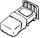 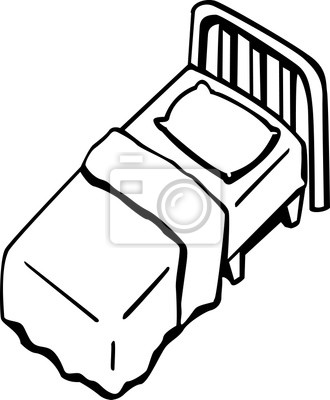 